My Honolulu Hula GirlSonny Cunha 1909 (arranged similar to La Familia de Ukeleles version)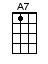 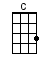 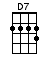 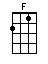 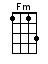 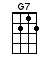 < KAZOO STARTING NOTE:  D# >INTRO:  / 1 2 / 1 2 /[A7] / [D7] / [G7] / [C] [C] / [G7] / [C] / [G7] /[C] / [G7] / [C] / [G7] /[C] All the time in the tropical climeWhere they [D7] do the hula hula dance[G7] I fell in love with a chocolate doveWhile [C] learnin’ that [F] funny funny [C] danceThis [C] poor little kid why she never didA [D7] bit of loving beforeSo I [F] made up my [Fm] mind, that I [C] struck a [A7] findThe [D7] only girl I’d [G7] dare a-[C]dore (well, well, well)CHORUS:[G7] I love a pretty little Honolulu hula [C] hula girl[C] (She’s the candy kid to wriggle)[G7] Hula girl[G7] (She will surely make you giggle)[C] Hula girl[C] (With her naughty little wiggle)[G7] Some day I’m goin’ to try to make this hula hula [C] girlie mine (This [C] girlie mine)‘Cause [A7] all the while I’m [Fm] dreamin’ of herMy [D7] Honolulu [G7] hula [C] girlINSTRUMENTAL:  < KAZOOS, WASHBOARD, ETC. >[C] All the time in the tropical climeWhere they [D7] do the hula hula dance[G7] I fell in love with a chocolate doveWhile [C] learnin’ that [F] funny funny [C] danceThis [C] poor little kid, why she never didA [D7] bit of loving beforeSo I [F] made up my [Fm] mind, that I [C] struck a [A7] findThe [D7] only girl I’d [G7] dare a-[C]dore (well, well, well)CHORUS:[G7] I love a pretty little Honolulu hula [C] hula girl[C] (She’s the candy kid to wriggle)[G7] Hula girl[G7] (She will surely make you giggle)[C] Hula girl[C] (With her naughty little wiggle)[G7] Some day I’m goin’ to try to make this hula hula [C] girlie mine(This [C] girlie mine)‘Cause [A7] all the while I’m [Fm] dreamin’ of herMy [D7] Honolulu [G7] hula [C] girl[C] Out at the beach, with your dear little peachWhere the [D7] waves are rollin’ in so high[G7] Holdin’ her hand, while you sit on the sandYou [C] promise you’ll [F] win her heart or [C] dieYou [C] start in to tease, you give her a squeezeHer [D7] heart is all in a whirlIf you [F] get in a pinch, go [C] to it’s a [A7] cinchWhen [D7] spoonin’ with a [G7] hula [C] girl (well, well, well)CHORUS:[G7] I love a pretty little Honolulu hula [C] hula girl[C] (She’s the candy kid to wriggle)[G7] Hula girl[G7] (She will surely make you giggle)[C] Hula girl[C] (With her naughty little wiggle)[G7] Some day I’m goin’ to try to make this hula hula [C] girlie mine(This [C] girlie mine)‘Cause [A7] all the while I’m [Fm] dreamin’ of herMy [D7] Honolulu [G7] hula [C] girlMy [D7] Honolulu [G7] hula [C]  girlwww.bytownukulele.ca